Obec Vitčice                                                                                 Telefon:     582 388 052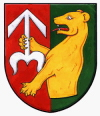  Vitčice č. p. 31                                                                             E-mail:      obec@vitcice.cz 798 27 Němčice nad Hanou                                                   Datová schránka:     p85ash7 IČ: 00 600 091                                                                            Číslo účtu:     21325701/0100_______________________________________________________________________________________________________________OZNÁMENÍo počtu volebních okrsků a sidle volební komise             starosta obce Vitčice podle § 15 písmene c) zákona číslo 130/2000 Sb., o volbách do zastupitelstev krajů a o změně a doplnění některých dalších zákonů, ve znění pozdějších předpisůOZNAMUJEPočet volebních okrsků: 1Sídlem volebního okrsku:je volební místnost – zasedací místnost Obecního úřadu Vitčice,                                        Vitčice č. p. 31 			………………………………………………   Ve Vitčicích, dne 14. srpna 2020                                 	Mojmír Grepl,  starosta                                                                   